COMPROMISO PARA ESTUDIANTES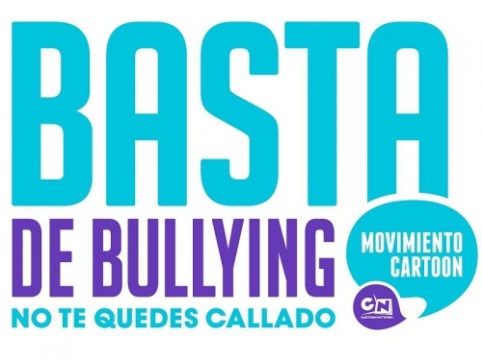 El bullying, (Matoneo) tiene consecuencias para todos los involucrados, y puede llegar a ser una pesadilla. Los niños se sienten aislados, tristes y con miedo de ir a la escuela. YO puedo detener el maltrato involucrándome de algunas formas específicas. Aquí está mi compromiso:No me quedaré callado – Cuando vea a un niño que esté siendo humillado o lastimado, diré algo. Voy a hablar sobre bullying con mis amigos y los adultos que forman parte de mi vida, para que todo el mundo sepa que yo creo que molestar a otros está mal.Seré un defensor – Voy a defender a otras personas que podrían necesitar mi ayuda, no sólo a mis amigos más cercanos. No voy a quedarme callado cuando alguien esté siendo maltratado.Seré un modelo a seguir — Con mis acciones cotidianas, voy a demostrar que podemos convivir en mi escuela, resolviendo nuestros conflictos de forma pacífica. No voy a maltratar o excluir a nadie, ni voy a contar rumores en persona o a través de mi celular o computadora.Vivire los Valores del hogar o del Colegio — Con mis acciones cotidianas demostrare los valores inculcados en mi casa y aprendidos en el pacto de convivencia dentro del colegio, seré un modelo en todas mis actividades diarias.Sere Líder Positivo del Colegio — Con mis acciones cotidianas demostrare, que entre todos podemos construir paz, construir Convivencia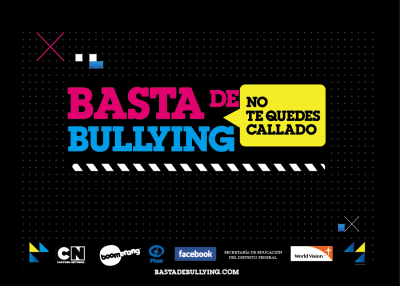 Parar el bullying empieza conmigo. Firmar este pacto puede cambiar mi vida y la de otra persona de manera significativa. Lo voy a comentar a mis amigos y familiares para ayudar a construir una comunidad comprometida con poner fin al bullying, (Matoneo). ¡No voy a quedarme callado!COLEGIO JOSE FELIX RESTREPO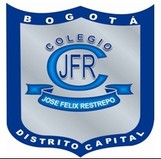 30 AÑOS FORMANDO INTEGRALMENTESEMANA POR LA PAZ PACTEMOS PAZ, CONSTRUYAMOS CONVIVENCIACOLEGIO JOSE FELIX RESTREPO30 AÑOS FORMANDO INTEGRALMENTESEMANA POR LA PAZ PACTEMOS PAZ, CONSTRUYAMOS CONVIVENCIAProfesor _________________________________________   Area       __________________COLEGIO JOSE FELIX RESTREPO30 AÑOS FORMANDO INTEGRALMENTESEMANA POR LA PAZ PACTEMOS PAZ, CONSTRUYAMOS CONVIVENCIAProfesor _________________________________________   Area       __________________VACUNATE CONTRA EL MATONEOAQUICompromisovacunadovacunadovacunadoNombre CompletogradoN oFirmaSi No 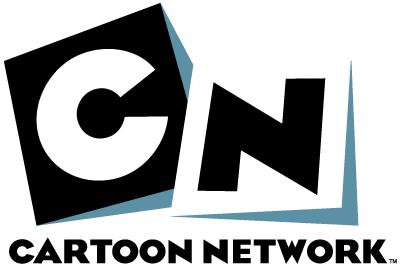 EstudiantegradooriginalidadcaracterizaciónMensajeEstudiantegradooriginalidadcaracterizaciónMensaje